Resume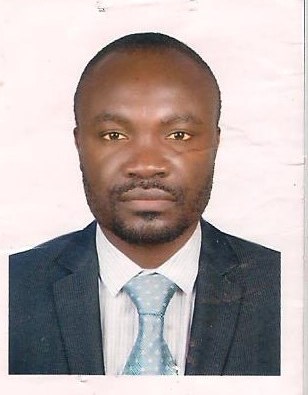 Abubakar Email: Abubakar-391500@2freemail.ComProfessional Summary:Trustworthy Customer Care Representative, Account clerk and Sales personnel with Over 4 Years in Customer Relations, writing Financial Reports and Sales Analysis. Financial Statement Preparation and Store Management. Dedicated to enhancing operations with an analytical and discipline approach. Able to work with minimal directions to solve problems, resolve conflicts and respond to customers inquiries. I understand Hindi and Arabic Language little bit which helps me deal excellently with people from these backgrounds.Skills:Strong communication skillsQuick learnerResults oriented Reports generation and analysisFinancial and store reportingOperations supervisionWork History:April 2017- May 2018                    Blue Star Electro-Mechanical llc-DubaiAssistant Account ClerkHelps the Accountant prepares Bank Reconciliation Statement for the company.Help issue Receipts and Invoices to clientsCompile workers overtime allowances for the company.September 2015-March 2017.           Customer Care Representative                                Republic Bank Ghana Ltd- Attracts potential customers by answering questions about company products and services.-  Open customer accounts by recording account information.- Maintain customer records by updating account information.-Resolve product or service problems by clarifying the customer complaint.  August 2008-March 2012Sales and Customer Care Personnel                       Nestle Ghana Ltd.          -Help customers with their complaints and questions.         -Help customers understand the products or services and answering        questions about their reservations.   -Take orders and process returns for customers.Other Skills:Knowledge in Ms WordKnowledge in Ms ExcelEducation:2015Diploma, Accounting            Sunyani Polytechnic-Sunyani.Ghana2017Bachelor of Arts, Statistics University of Cape-Coast, Center for Distance Education